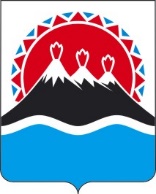 П О С Т А Н О В Л Е Н И ЕПРАВИТЕЛЬСТВА  КАМЧАТСКОГО КРАЯ                   г. Петропавловск-КамчатскийВ соответствии со статьей 17 Федерального конституционного закона от 12.07.2006 № 2-ФКЗ «Об образовании в составе Российской Федерации нового субъекта Российской Федерации в результате объединения Камчатской области и Корякского автономного округа»,  Федеральным  законом от 14.03.1995 № 33-ФЗ «Об особо охраняемых природных территориях», Законом Камчатского края от 29.12.2014 № 564 «Об особо охраняемых природных территориях в Камчатском крае», учитывая постановление Администрации Камчатской области от 12.05.1998 № 170 «О признании утратившими силу решений исполнительного комитета Камчатского областного Совета народных депутатов»ПРАВИТЕЛЬСТВО ПОСТАНОВЛЯЕТ:Утвердить:положение о памятнике природы регионального значения «Озеро Сокоч» согласно приложению 1 к настоящему постановлению;графическое описание местоположения границ памятника природы регионального значения «Озеро Сокоч» согласно приложению 2 к настоящему постановлению.Признать утратившими силу позицию 19 разделов «Елизовский район» приложений 1, 2 и 3 к постановлению Администрации Камчатской области от 12.05.1998 № 170 «О признании утратившими силу решений исполнительного комитета Камчатского областного Совета народных депутатов».Настоящее постановление вступает в силу после дня его официального опубликования. Приложение 1 к постановлению Правительства Камчатского краяот [Дата регистрации] № [Номер документа] Положениео памятнике природы регионального значения «Озеро Сокоч»1. Общие положенияНастоящее Положение регулирует вопросы охраны и функционирования памятника природы регионального значения «Озеро Сокоч» (далее – Памятник природы). Памятник природы является особо охраняемой природной территорией регионального значения в Камчатском крае и относится к объектам общенационального достояния. Целями создания Памятника природы являются:1) сохранение в естественном состоянии уникального, невосполнимого, ценного в экологическом, научном, рекреационном, культурном и эстетическом отношениях природного комплекса, представленного двумя небольшими ледниковыми озерами моренно-подпрудного типа –  озера Большой Сокоч (площадь зеркала – 70,0 га) и Малый Сокоч (площадь – 6,0 га), соединенных между собой протокой длиной 400 м, расположенных на высоте 495,0 м над уровнем моря в верховьях реки Правый Сокоч (верхнее течение реки Плотникова – левый приток реки Большая), являющихся нерестилищами тихоокеанских лососей, местообитаниями жилой речной кунджи и мальмы, гольца; 2) охрана редких видов животных, растений и грибов, занесенных в Красную книгу Камчатского края и Красную книгу Российской Федерации, сохранение среды их обитания, прежде всего – эндемичной формы гольца Таранца Salvelinus taranetzi;3) охрана нерестилищ, обеспечение восстановления численности и воспроизводства природных популяций тихоокеанских лососей;4) проведение научных исследований; 5) государственный экологический мониторинг (государственный мониторинг окружающей среды);6) развитие регулируемого экологического и познавательного туризма;7) экологическое просвещение населения. Памятник природы создан решением Исполнительного комитета Камчатского областного Совета народных депутатов от 28.12.1983 № 562 «О мерах по усилению охраны природы в районах интенсивного нереста лососевых рыб и местах расположения ценных природных комплексов на территории Камчатской области» без ограничения срока его функционирования.Памятник природы создан на землях лесного фонда, без изъятия земельных участков для государственных нужд, а также у собственников, землепользователей, землевладельцев.Общая площадь Памятника природы составляет 343,25 га. Природные ресурсы, расположенные в границах Памятника природы, ограничиваются в гражданском обороте в соответствии с требованиями действующего законодательства и настоящего Положения.  Запрещается изменение целевого назначения земельных участков, находящихся в границах Памятника природы, за исключением случаев, предусмотренных федеральными законами.Леса, расположенные на территории Памятника природы, относятся к защитным лесам и используются в соответствии с режимом особой охраны Памятника природы и целевым назначением земель, определяемым лесным законодательством Российской Федерации, законодательством Российской Федерации об особо охраняемых природных территориях и настоящим Положением при условии, если это использование совместимо с целевым назначением защитных лесов и выполняемыми ими полезными функциями.Виды разрешенного использования земельных участков, расположенных в границах Памятника природы:1) основные виды разрешенного использования земельных участков:а) природно-познавательный туризм (код 5.2);б) охрана природных территорий (код 9.1);в) резервные леса (код 10.4);2) вспомогательные виды разрешенного использования земельных участков:а) заготовка лесных ресурсов (код 10.3) (в части заготовки гражданами пищевых лесных ресурсов, недревесных лесных ресурсов и сбора ими лекарственных растений для собственных нужд);б) общее пользование водными объектами (код 11.1);11. Предельные минимальные и (или) максимальные размеры земельных участков и предельные параметры разрешенного строительства, реконструкции объектов капитального строительства не устанавливаются, так как строительство, реконструкция, капитальный ремонт объектов капитального строительства запрещены пунктом 2 части 20 настоящего Положения.12.  Границы и особенности режима особой охраны Памятника природы учитываются при территориальном планировании, градостроительном зонировании, при разработке правил землепользования и застройки, проведении землеустройства и лесоустройства, разработке лесного плана Камчатского края, лесохозяйственных регламентов и проектов освоения лесов, подготовке планов и перспектив экономического и социального развития, в том числе развития населенных пунктов, территориальных комплексных схем охраны природы, схем комплексного использования и охраны водных объектов, схем размещения, использования и охраны охотничьих угодий. 13. На территории Памятника природы экономическая и иная деятельность осуществляется с соблюдением требований настоящего Положения и Требований по предотвращению гибели объектов животного мира, за исключением объектов животного мира, находящихся на особо охраняемых природных территориях федерального значения, при осуществлении производственных процессов, а также при эксплуатации транспортных магистралей, трубопроводов, линий связи и электропередачи на территории Камчатского края, утвержденных постановлением Правительства Камчатского края от 15.07.2013 № 303-П. 14. Охрана Памятника природы и управление им осуществляется краевым государственным казенным учреждением «Служба по охране животного мира и государственных природных заказников Камчатского края» (далее – Учреждение). 15. Посещение территории Памятника природы осуществляется по разрешениям, выдаваемым Учреждением.  16. К мероприятиям по обеспечению режима особой охраны Памятника природы могут привлекаться граждане, общественные объединения и некоммерческие организации, осуществляющие деятельность в области охраны окружающей среды.17. Собственники, владельцы, пользователи, арендаторы земельных участков и водных объектов, расположенных в границах Памятника природы, – юридические лица, физические лица, включая индивидуальных предпринимателей, осуществляющие экономическую и иную разрешенную деятельность на территории Памятника природы, обязаны соблюдать установленный настоящим Положением режим его охраны и природопользования.Текстовое описание местоположения границ Памятника природы18. Памятник природы расположен в Елизовском муниципальном районе, в 18 километрах от поселка Сокоч, в верховьях реки Правый Сокоч – правого притока реки Сокоч, принадлежащей к бассейну реки Плотникова – левого притока реки Большая.19. Граница Памятника природы проходит на расстоянии 500 м от уреза воды озер Большой Сокоч и Малый Сокоч в период наибольшего подъема воды и соединяющей их протоки: 1) от характерной точки 1 с географическими координатами 53 градуса 14 минут 38.1 секунды северной широты и 157 градусов 44 минуты 47.8 секунды восточной долготы, расположенной на правобережье реки Правый Сокоч, проходит на расстоянии 500 м от уреза воды озера Большой Сокоч в общем северном направлении на протяжении 2948,4 м через характерные точки 2 – 42 до самой северной характерной точки 43 с географическими координатами 53 градуса 15 минут 59.5 секунды северной широты и 157 градусов 44 минуты 42.6 секунды восточной долготы, расположенной на расстоянии 500 м от уреза воды озера Малый Сокоч; далее от характерной точки 43 в восточном направлении на расстоянии 500 м от уреза воды озера Малый Сокоч на протяжении 436,2 м  через характерные точки 44 – 46 до характерной точки 47 с географическими координатами 53 градуса 15 минут 58.3 секунды северной широты и 157 градусов 45 минут 5.2 секунды восточной долготы; далее от характерной точки 47 в юго-восточном и восточном направлении на протяжении 1012,4 м через характерные точки 48 – 65 до характерной точки 66 с географическими координатами 53 градуса 15 минут 31.7 секунды северной широты и 157 градусов 45 минут 27.2 секунды восточной долготы, расположенной на перешейке между озерами Большой и Малый Сокоч; далее от характерной точки 66 в общем южном направлении на протяжении 1233,8 м через характерные точки 67 – 99 до характерной точки 100 с географическими координатами 53 градуса 14 минут 59.4 секунды северной широты и 157 градусов 45 минут 43.3 секунды восточной долготы, расположенной на расстоянии 500 м от уреза воды восточного берега озера Большой Сокоч; далее от характерной точки 100 в общем юго-западном направлении на протяжении 757,3 м через характерные точки 101 – 115 до характерной точки 116 с географическими координатами 53 градуса 14 минут 36.3 секунды северной широты и 157 градусов 45 минут 25.7 секунды восточной долготы, расположенной на расстоянии 500 м от уреза воды южного берега озера Большой Сокоч; далее от характерной точки 116 в общем западном направлении на протяжении 809,7 м на расстоянии 500 м от уреза воды южного берега озера Большой Сокоч через характерные точки 117 – 127 до характерной точки 1, где и замыкается. 3. Режим особой охраны и использования территории Памятника природыНа территории Памятника природы запрещается всякая деятельность, влекущая за собой нарушение его сохранности, в том числе:предоставление и использование земельных участков для целей, не связанных с целями создания Памятника природы, использование лесов не по целевому назначению (виду разрешенного использования лесов);строительство, реконструкция, ремонт объектов капитального строительства;деятельность, влекущая за собой нарушение, повреждение, уничтожение природного комплекса, в том числе нарушение исторически сложившегося ландшафта, почвенного и растительного покрова, мест обитаний (произрастаний) видов животных и растений, занесенных в Красную книгу Российской Федерации и Красную книгу Камчатского края;пользование недрами, в том числе выполнение работ по геологическому изучению недр, разработка месторождений полезных ископаемых;проведение взрывных работ, за исключением случаев ликвидации и предупреждения чрезвычайных ситуаций;проведение гидромелиоративных, ирригационных, дноуглубительных и других работ, связанных с изменением дна, берегов и водоохранных зон водных объектов;7) все виды лесопользования, включая рубку лесных насаждений, за исключением случаев, указанных в пунктах 4, 5 и 8 части 21 настоящего Положения;8) ведение сельского хозяйства, в том числе распашка земель, прогон и выпас скота, выращивание на лесных участках плодовых, ягодных, декоративных, лекарственных растений;9) движение механических транспортных средств вне дорог общего пользования, за исключением снегоходов в период установления постоянного снежного покрова, выполнения мероприятий по ликвидации и предупреждению чрезвычайных ситуаций;10)  движение по водным объектам маломерных судов и иных плавучих средств, имеющих двигатели внутреннего сгорания;11) посадка и стоянка вертолетов, стоянка механических транспортных средств, за исключением снегоходов в период установления постоянного снежного покрова, выполнения мероприятий по ликвидации и предупреждению чрезвычайных ситуаций;12) проезд на автомототранспортных средствах по нерестилищам; проезд на лошадях;13) размещение некапитальных объектов (строений и сооружений), а также палаточных лагерей, костровищ, пикниковых точек, иных мест отдыха вне специально установленных мест;14) деятельность, ведущая к нарушению правил пожарной безопасности в лесах, в том числе разведение огня вне специально отведенных мест, выжигание растительности, пускание палов;15) захоронение, сжигание отходов производства и потребления; 16) деятельность, ведущая к загрязнению земель и почв, в том числе в результате складирования горюче-смазочных материалов вне установленных специально оборудованных мест, размещения скотомогильников, кладбищ, сброса и захоронения радиоактивных, химических, взрывчатых, токсичных, отравляющих, ядовитых веществ, микроорганизмов;17) промысловая охота, промышленное рыболовство, вылов эндемичной формы гольца Таранца Salvelinus taranetzi;18) интродукция живых организмов, гибридизация объектов животного мира; 19) использование в любых целях токсичных химических препаратов для охраны и защиты лесов;20) деятельность, ведущая к загрязнению акватории водных объектов и их водоохранных зон, подземных вод отходами производства и потребления, любыми химическими и токсичными веществами, микроорганизмами; 21) мойка в водных объектах транспортных средств; 22) уничтожение или повреждение шлагбаумов, аншлагов, стендов и других информационных знаков, и указателей, оборудованных троп и мест отдыха (стоянок), элементов их благоустройства, нанесение на камни, деревья, постройки и информационные знаки самовольных надписей.21. На территории Памятника природы разрешаются следующие виды деятельности:1)	научно-исследовательская деятельность, направленная на изучение биологического и ландшафтного разнообразия, динамики и структуры природных комплексов и объектов, включая сбор зоологических, ботанических, минералогических и палеонтологических коллекций в порядке, установленном законодательством Российской Федерации;2)	осуществление государственного экологического мониторинга (государственного мониторинга окружающей среды);3)  выполнение природоохранных и биотехнических мероприятий, в том числе мероприятий по сохранению, восстановлению и поддержанию в равновесном состоянии природных экосистем, сохранению и восстановлению ключевых мест обитаний (произрастания) объектов животного и растительного мира, нуждающихся в особых мерах охраны;4)	выполнение мероприятий, направленных на воспроизводство защитных лесов, повышение продуктивности защитных лесов, сохранение их полезных функций: мероприятия по лесовосстановлению, уходу за лесами (в том числе рубки ухода за лесными насаждениями), иные мероприятия, проводимые в соответствии с правилами лесовосстановления и правилами ухода за лесами, расположенными на особо охраняемых природных территориях;5) заготовка и сбор гражданами для собственных нужд дикорастущих плодов, ягод, орехов, грибов, других пригодных для употребления в пищу лесных ресурсов (пищевых лесных ресурсов), лекарственных растений, а также недревесных лесных ресурсов, за исключением грибов и дикорастущих растений, виды которых занесены в Красную книгу Российской Федерации, Красную книгу Камчатского края;6) реинтродукция исчезнувших видов животных, растений и грибов;7)	выполнение мероприятий по охране лесов от загрязнения и иного негативного воздействия, включая меры по сохранению лесных насаждений, лесных почв, среды обитания объектов животного мира, других природных объектов в лесах; 8)	деятельность по охране лесов от пожаров;9)	выполнение мероприятий по рекультивации нарушенных земель и восстановлению почвенного покрова (ликвидация накопленного экологического ущерба), в том числе посредством лесовосстановления;10) экологический туризм;11) любительская и спортивная охота в общедоступных охотничьих угодьях, охота в целях регулирования численности охотничьих ресурсов, осуществления научно-исследовательской деятельности;12) осуществление любительского рыболовства (лов речной кунджи и мальмы) при соблюдении требований, установленных Федеральным законом от 25.12.2018 № 475-ФЗ «О любительском рыболовстве и о внесении изменений в отдельные законодательные акты Российской Федерации», пунктом 10 части 22 настоящего Положения;13)    эколого-просветительская деятельность.Приложение 2 к постановлению Правительства Камчатского краяот [Дата регистрации] № [Номер документа] Графическое описание местоположения границ памятника природы регионального значения «Озеро Сокоч» (далее – Памятник природы)Раздел 1. Сведения о Памятнике природы Раздел 2. Сведения о местоположении границ Памятника природы Раздел 3. Карта-схема границ Памятника природы 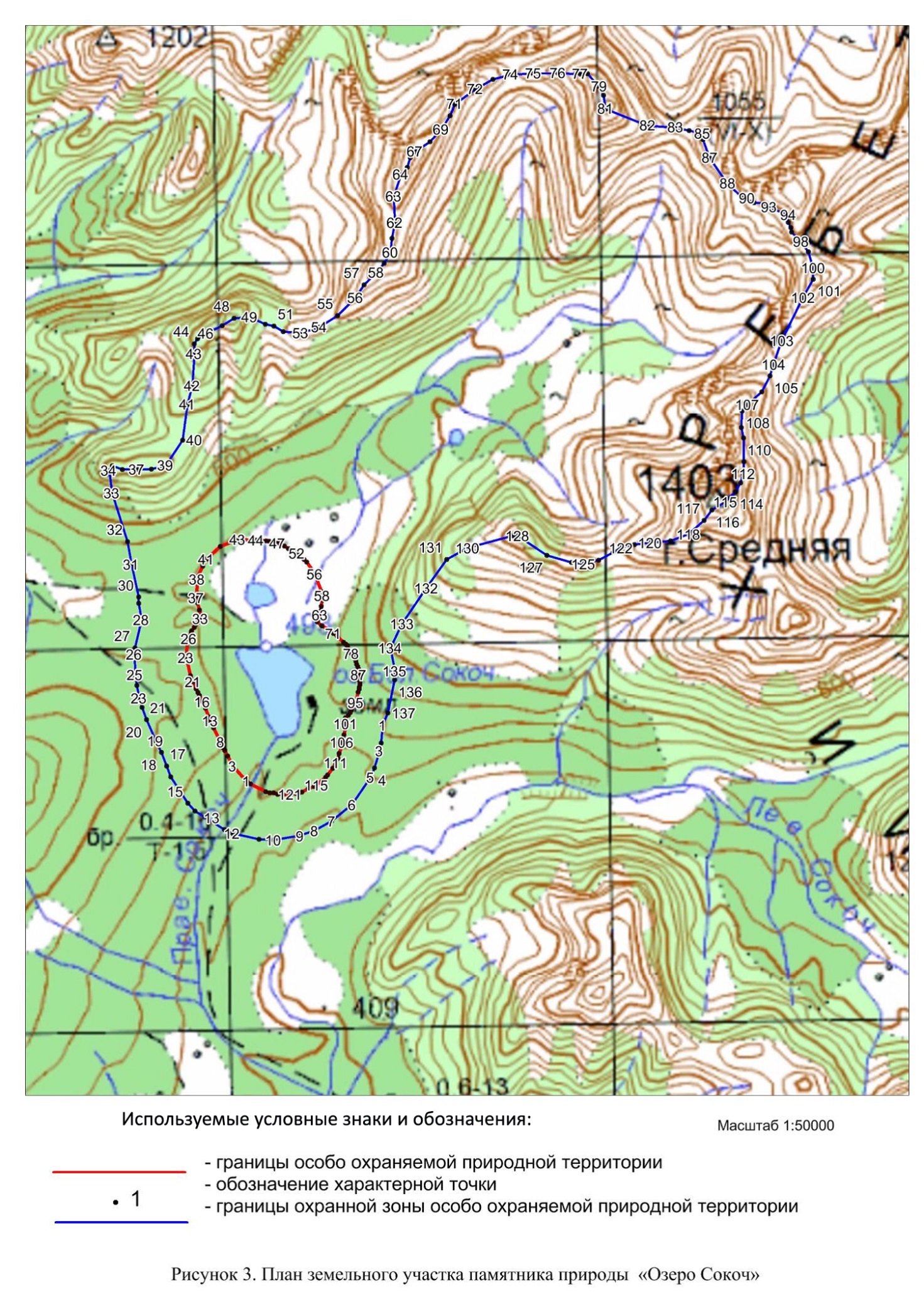 [Дата регистрации]№[Номер документа]О памятнике природы регионального значения «Озеро Сокоч»Председатель Правительства Камчатского края[горизонтальный штамп подписи 1]Е.А. Чекин№ п/пХарактеристика Памятника природыОписание характеристик  1221Местоположение Памятника природы Камчатский край, Елизовский муниципальный район2Площадь Памятника природы +/– величина погрешности определения площади (Р +/– Дельта Р)3432485 +/- 16211 м² 3Наименование и реквизиты нормативного правового акта о создании объектаРешение Исполнительного комитета Камчатского областного Совета народных депутатов от 28.12.1983 № 562 «О мерах по усилению охраны природы в районах интенсивного нереста лососевых рыб и местах расположения ценных природных комплексов на территории Камчатской области»1. Система координат: МСК 41(1), WGS 841. Система координат: МСК 41(1), WGS 841. Система координат: МСК 41(1), WGS 841. Система координат: МСК 41(1), WGS 841. Система координат: МСК 41(1), WGS 842. Сведения о характерных точках границ объекта:2. Сведения о характерных точках границ объекта:2. Сведения о характерных точках границ объекта:2. Сведения о характерных точках границ объекта:2. Сведения о характерных точках границ объекта:Обозначение характерных точек границКоординаты МСК-41 (1)Координаты МСК-41 (1)Координаты WGS-84Координаты WGS-84Обозначение характерных точек границХYСеверная широтаВосточная долгота123451585532.421351824.4353°14'38.1''157°44'47.8''2585543.381351809.3153°14'38.5''157°44'46.9''3585688.381351679.2653°14'43.1''157°44'39.9''4585723.291351660.9853°14'44.3''157°44'38.9''5585792.971351627.4453°14'46.5''157°44'37.0''6585850.821351597.0553°14'48.4''157°44'35.3''7585874.641351585.8753°14'49.1''157°44'34.7''8585940.491351557.3753°14'51.2''157°44'33.2''9585960.341351543.2253°14'51.9''157°44'32.4''10586089.941351483.2553°14'56.1''157°44'29.1''11586090.941351483.2653°14'56.1''157°44'29.1''12586090.951351482.2653°14'56.1''157°44'29.0''13586163.641351448.6953°14'58.4''157°44'27.2''1234514586203.541351432.453°14'59.7''157°44'26.3''15586297.271351398.7153°15'2.7''157°44'24.4''16586364.11351371.2253°15'4.9''157°44'22.9''17586365.11351371.2453°15'4.9''157°44'22.9''18586427.861351340.7653°15'6.9''157°44'21.2''19586457.731351325.5253°15'7.9''157°44'20.4''20586499.551351306.1853°15'9.2''157°44'19.3''21586573.311351277.6353°15'11.6''157°44'17.7''22586636.141351249.1753°15'13.7''157°44'16.2''23586825.81351205.7953°15'19.8''157°44'13.7''24586854.861351205.5553°15'20.7''157°44'13.7''25586975.911351219.6753°15'24.6''157°44'14.4''26587020.031351237.3453°15'26.1''157°44'15.3''27587046.031351242.1553°15'26.9''157°44'15.5''28587091.261351259.7653°15'28.4''157°44'16.5''29587103.221351265.6953°15'28.8''157°44'16.8''30587136.461351291.4653°15'29.8''157°44'18.2''31587165.491351304.2453°15'30.8''157°44'18.8''32587191.791351334.0753°15'31.6''157°44'20.4''33587230.021351361.7653°15'32.9''157°44'21.9''34587256.011351366.5653°15'33.7''157°44'22.1''35587319.891351346.0653°15'35.8''157°44'21.0''36587393.751351328.5253°15'38.2''157°44'20.0''37587446.71351320.1253°15'39.9''157°44'19.5''38587641.741351327.7253°15'46.2''157°44'19.8''39587665.721351333.553°15'46.9''157°44'20.1''40587775.121351388.6753°15'50.5''157°44'23.0''41587849.411351428.1353°15'52.9''157°44'25.1''42587981.521351571.1553°15'57.3''157°44'32.8''43588048.881351754.6753°15'59.5''157°44'42.6''44588041.351351949.7153°15'59.3''157°44'53.2''45588034.091352051.7453°15'59.1''157°44'58.7''46588030.251352079.7853°15'59.0''157°45'0.2''47588008.051352172.9253°15'58.3''157°45'5.2''48588000.14135219653°15'58.1''157°45'6.5''49587975.551352240.1953°15'57.3''157°45'8.9''50587950.861352282.3253°15'56.5''157°45'11.2''51587922.231352341.5653°15'55.6''157°45'14.4''52587900.451352370.753°15'54.9''157°45'15.9''53587834.051352444.2453°15'52.8''157°45'19.9''54587806.191352469.4553°15'51.9''157°45'21.3''55587713.711352535.1453°15'48.9''157°45'24.9''56587680.91352555.3653°15'47.9''157°45'26.0''1234557587498.371352622.6953°15'41.9''157°45'29.8''58587457.451352630.0353°15'40.7''157°45'30.2''59587422.391352629.2853°15'39.5''157°45'30.2''60587409.371352629.4153°15'39.1''157°45'30.2''61587346.371352617.8453°15'37.1''157°45'29.6''62587303.321352616.1453°15'35.7''157°45'29.5''63587256.221352606.5353°15'34.2''157°45'29.0''64587228.151352597.7153°15'33.2''157°45'28.6''65587212.11352588.8853°15'32.7''157°45'28.1''66587182.01352572.0953°15'31.7''157°45'27.2''67587144.341352620.3853°15'30.5''157°45'29.8''68587141.421352623.4153°15'30.4''157°45'30.0''69587142.421352623.3653°15'30.5''157°45'30.0''70587074.151352727.8653°15'28.3''157°45'35.7''71587060.31352744.0253°15'27.8''157°45'36.5''72587027.61352787.2153°15'26.8''157°45'38.9''73586968.111352848.6953°15'24.9''157°45'42.2''74586946.31352871.8453°15'24.2''157°45'43.5''75586930.351352884.9653°15'23.7''157°45'44.2''76586898.471352902.253°15'22.7''157°45'45.2''77586881.621352917.3253°15'22.1''157°45'46.0''78586850.681352928.5653°15'21.1''157°45'46.6''79586835.741352942.6353°15'20.6''157°45'47.4''80586818.811352954.7453°15'20.1''157°45'48.0''81586791.981352966.9653°15'19.2''157°45'48.7''82586768.01352972.1353°15'18.5''157°45'49.0''83586738.11352979.3853°15'17.5''157°45'49.4''84586714.131352994.5653°15'16.7''157°45'50.2''85586692.151352999.7553°15'16.0''157°45'50.5''86586673.191353003.8353°15'15.4''157°45'50.8''87586629.221353005.253°15'14.0''157°45'50.9''88586602.331353011.4253°15'13.''157°45'51.2''89586570.221353005.6253°15'12.1''157°45'50.9''90586545.311353014.7953°15'11.3''157°45'51.4''91586525.29135301453°15'10.6''157°45'51.4''92586497.31353007.1853°15'9.7''157°45'51.0''93586478.271353007.3253°15'9.1''157°45'51.1''94586445.121352994.5853°15'8.0''157°45'50.4''95586336.971352968.3553°15'4.5''157°45'49.0''96586319.91352960.553°15'3.9''157°45'48.6''97586256.61352923.9753°15'1.9''157°45'46.7''98586232.591352909.1853°15'1.1''157°45'45.9''99586208.391352891.3153°15'0.3''157°45'44.9''12345100586180.21352860.5353°14'59.4''157°45'43.3''101586117.21352861.0453°14'57.4''157°45'43.4''102586096.171352861.1753°14'56.7''157°45'43.4''103586067.161352856.4153°14'55.8''157°45'43.2''104586002.11352840.8853°14'53.7''157°45'42.3''105585969.021352831.1453°14'52.6''157°45'41.8''106585926.941352821.4453°14'51.2''157°45'41.3''107585905.881352822.5753°14'50.5''157°45'41.4''108585876.91352816.8253°14'49.6''157°45'41.1''109585809.611352788.3153°14'47.4''157°45'39.6''110585757.531352776.7153°14'45.7''157°45'39.0''111585712.441352755.0453°14'44.3''157°45'37.7''112585656.131352721.4353°14'42.4''157°45'36.1''113585585.761352667.9953°14'40.2''157°45'33.2''114585562.61352646.1353°14'39.4''157°45'32.1''115585483.851352550.7453°14'36.8''157°45'26.9''116585468.731352526.8953°14'36.3''157°45'25.7''117585444.211352464.0253°14'35.5''157°45'22.3''118585409.721352395.3153°14'34.4''157°45'18.6''119585403.531352369.3453°14'34.2''157°45'17.2''120585396.281352337.4253°14'33.9''157°45'15.5''121585389.871352276.4653°14'33.7''157°45'12.2''122585384.291352199.553°14'33.5''157°45'8.1''123585390.871352142.4853°14'33.7''157°45'5.0''124585405.521352103.3753°14'34.1''157°45'2.9''125585406.251352063.3153°14'34.1''157°45'0.7''126585418.911352022.2453°14'34.5''157°44'58.5''127585501.761351863.6453°14'37.2''157°44'49.9''1585532.421351824.4353°14'38.1''157°44'47.8''